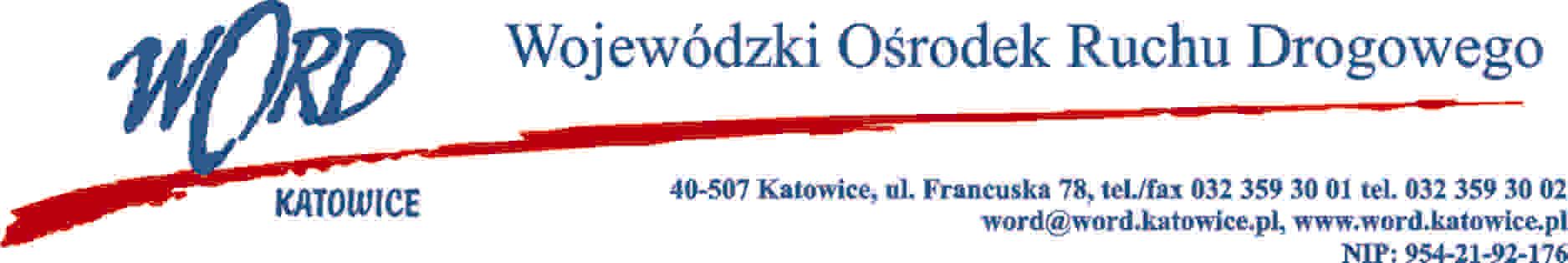 Katowice 27.03.2024 r.AT-ZP.261.73.10.2024.ŁŻZawiadomienie o unieważnieniu czynności wyboru oferty oraz unieważnieniu postępowania prowadzonego zgodnie z regulaminem Wojewódzkiego Ośrodka Ruchu Drogowego w  Katowicach w sprawie udzielania zamówień publicznych o wartości mniejszej niż 130.000,00 zł pn.: „Sukcesywna dostawa na magazyn tonerów do drukarek dla WORD Katowice.”.Zamawiający działając na podstawie rozdziału V Postanowienia końcowe, ust. 7 zapytania ofertowego z dnia 14.02.2024 r.tj. „Zamawiający informuje, iż przedmiotowe zapytanie ofertowe nie podlega przepisom ustawy Prawo zamówień publicznych z uwagi na wartość przedmiotu zamówienia i tym samym postępowanie może pozostać bez wyłonienia wykonawcy lub zostać odwołane bez podania przyczyny” zawiadamia o unieważnieniu przedmiotowego postępowania.Uzasadnienie:Z uwagi na zaproponowany przez Wykonawcę Sigma Joanna Rąpała z siedzibą ul. Kolejowa 7, 74-500 Chojna asortyment w postaci tonerów do drukarek Canon będących zamiennikami oryginalnych tonerów oraz  w związku z tym, że posiadane przez Zamawiającego urządzenia są objęte ochroną gwarancyjną a także istniejącą możliwością nie uznania przez dostawcę rzeczonych urządzeń przysługujących świadczeń gwarancyjnych wskutek wystąpienia ewentualnej usterki - Zamawiający unieważnia przedmiotowe postępowanie.Dyrektor WORDKrzysztof Przybylski